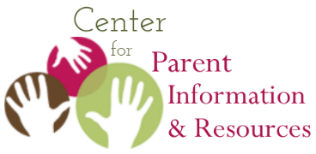 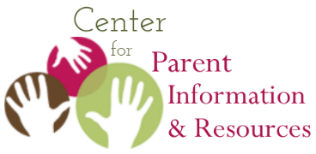 Hoja de respuestas para la actividad 
de bingo nativo americano 2020Septiembre 2020Una publicación del Centro de Información y Recursos para PadresDesarrollado por Joann Sebastian Morris y Rosie 
Encuentre las instrucciones para este juego y la tarjeta de juego BINGO en:
https://www.parentcenterhub.org/native-american-tier4-more-info/ Inupiat es el término preferido por esta gran población de nativos de Alaska. Inuit es otro término general para "Esquimales", utilizado principalmente en Canadá.Desde 1974, el gobierno federal ha incluido a los indios americanos, los nativos de Alaska y los nativos de Hawái en su definición de nativos americanos, particularmente cuando se indica la elegibilidad para determinadas subvenciones federales.Los dos idiomas oficiales en Hawái son el inglés y el hawaiano. En 1978, el idioma hawaiano se incorporó a la constitución estatal como una de sus lenguas oficiales. Hawái sigue siendo el único estado que tiene dos idiomas oficiales.Actualmente hay 574 tribus reconocidas oficialmente por el Gobierno Federal. Este número incluye 231 entidades tribales y aldeas solo en Alaska.Las respuestas variarán.La última monarca en Hawái, antes de que su reinado fuera derrocado, fue la reina Lydia Liliʻuokalani, que incluso viajó a Washington, DC para solicitar al presidente Cleveland que interviniera en nombre de su nación. Su sucesor, el presidente McKinley, firmó el tratado que anexionó Hawái.En Alaska, hay 11 pueblos indígenas distintos. Aproximadamente el 50% son Cup'ik, Inupiaq, Yup'ik de la isla de San Lorenzo y Yup'ik; alrededor de un tercio son indígenas americanos, incluidos los Athabascan (Dene) del interior y Eyak, Haida, Tlingit y Tsimshian del sureste; y alrededor del 15% son nativos de las Islas Aleutianas, incluidas las Aleut y Alutiiq.Las respuestas variarán.Según el Censo de los Estados Unidos de 2010, la ciudad de Nueva York tiene la mayor población indígena urbana, seguida de Los Angeles, Phoenix, Oklahoma City y Anchorage.La palabra hawaiana mahalo puede significar gracias, así como adiós.La Nación Navajo es la reserva más grande, que cubre 17+ millones de acres, con límites de terreno en AZ, NM, y UT. También es la tribu con la población más grandeDespués de haber cambiado de un reino soberano a una república, luego a un territorio de los Estados Unidos, Hawái se convirtió en el estado 50 en 1959.Un potlatch es una fiesta de entrega de regalos y distribución de riqueza celebrada por tribus en el sureste de Alaska y el noroeste del Pacífico. Honrar a los antepasados ​​y al mundo sobrenatural son elementos clave de un potlatch. La estatura de uno como anfitrión de potlatch aumenta cuanto más se da a los demás.Las respuestas variarán.NIEA es la Asociación Nacional de Educación Indígena, una organización de defensoría fundada en 1969. Con sede en Washington, DC, apoya y promueve los intereses educativos de los indios americanos, los nativos de Alaska y los nativos de Hawái.En 1924 se promulgó la Ley de Ciudadanía indígena que otorgaba la plena ciudadanía a los indios americanos, junto con el derecho al voto. Pasó, en parte, para reconocer a los miles de indios no ciudadanos que habían servido al país en la Primera Guerra Mundial. No obstante, algunos estados crearon disposiciones para impedir que los indios votaran hasta 1962.En la Constitución de los Estados Unidos, los tratados se denominan "la ley suprema del país", que reemplaza las leyes federales, estatales y locales. Esta redacción es significativa para los indios americanos que, como naciones soberanas, firmaron más de 370 tratados ratificados por Estados Unidos.En 1898 los nativos hawaianos obtuvieron la ciudadanía estadounidense si eran ciudadanos de la República de Hawái posterior al derrocamiento, un estado-nación de corta duración cuyo único objetivo era la anexión por los Estados Unidos.ANCSA significa la Ley de Conciliación de Reclamaciones Nativas de Alaska de 1971, y resolvió todas las reclamaciones presentadas por los nativos de Alaska por tierras e ingresos perdidos. El Congreso otorgó tierras y un acuerdo financiero, pero insistió en que los reclamos de tierras y el dinero se dividirían entre 12 corporaciones regionales y 200 corporaciones de aldea, un concepto capitalista muy ajeno a esos grupos.Las 7 islas principales del estado de Hawái son: Hawái (también conocida como Isla Grande), Maui, Molokai, Oahu, Lanai, Niihau, Kauai y Kahoolawe.El porcentaje de estudiantes indios estadounidenses que asisten al sistema escolar federal de la Oficina de Educación para Indígenas es solo del 7% o aproximadamente 49,000 estudiantes. Esto significa que la mayoría de los estudiantes indios de K-12 asisten a escuelas públicas, contrariamente a la creencia popular.Según un Censo de 2014, el 18% de la población general de Alaska es india americana o nativo de Alaska, la tasa más alta para esta población racial de cualquier estado.En la Ley de Educación Primaria y Secundaria, el Título VI financia programas y servicios para satisfacer las "necesidades educativas únicas" de "indios, nativos de Hawái y nativos de Alaska."La capital de Hawái se encuentra en la isla de Oahu, la tercera isla más grande de la cadena hawaiana. Conocida como el "lugar de reunión", la mayoría de la población del estado reside en Oahu.